Veneer Board Order FormFactory 1-2/2 Nicole Close, Bayswater North, VIC 3153T  03 9761 6939   F  03 9761 6949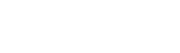 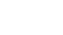 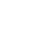 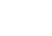 E enquiries@finertimberdoors.com.au W finertimberdoors.com.au QUOTE	 ORDER* Please note: the height is the direction of the grain.	Total Number of Items Delivery	 Pick-upPlease note: If a change needs to be made, please notify us ASAP. A fee may be incurred if the job has commenced.QtyHeight (mm)Width (mm)Edging onEdging onEdging onEdging onPolish - tickPolish - tickPolish - tickPolish - tickPolish - tickPolish - tickQtyHeight (mm)Width (mm)LRTBFaceBackLeftRightTopBottom123456789101112131415161718192021222324